Laptop case cleaning every nook and cranny (sticky notes, towels and windex)Laptop cleaning including keys (sticky notes, damp towels, damp-q tips only)Cart organization (windex and towels).Laptop movers-  old ones to office (temporary)Laptop recorder- 2 studentsAREAS:- dirty clunky computers-clean clunky computers (have been thoroughly cleaned with a damp towek and damp q-tip for keys)-inventoried clean clunky computers  ASSET # documented and sticker ID on SIDE.-new and 100% ready to go in cart computers with asset tag recorded and Evans sticker on it!-new and completely clean including keyshttps://www.youtube.com/watch?v=8LQftYK2n8o 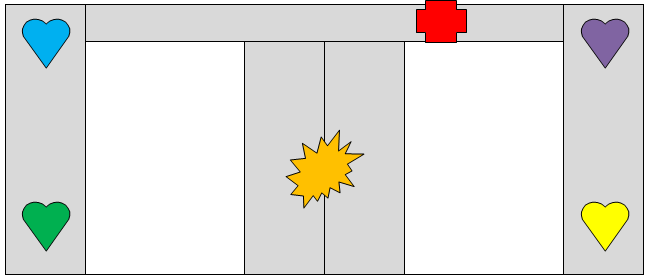 ShapeStudentsJobPurple heartClean exterior laptops and assign a sticky note with asset #, clean screen with a damp towel, document any missing keys on tag.  Initial and hand to yellow heart crew.Yellow HeartQ-tip crew with isopropyl alcohol for OLD laptops.  Takes old laptop cords and winds them perfectly and secures them with rubber band.Orange splat"sloth" crew who beep when they walk.. keeps all heart and red cross people equipped with q-tips, can move 1 laptop at a time, ensures asset tags stay on the computers at all times.Takes old laptop cords and winds them perfectly and secures them with rubber band.Green heartChromebook intake team.  Take out 1 chromebook at a time and make sure it works, hand the cord to a sloth to keep in center.  Clean the exterior of the chromebook with a damp cloth and hand to blue heart team.Blue HeartChromebook Q-tip crew.  Takes chromebook from Green heart team and thoroughly cleans keyboard with q-tip damp with isopropyl alcohol.  Assigns  a sticky note with the asset # and hands to the Ringmaster of this circus.Red CrossHead of I.T. department  and in charge of cart and getting it perfect.  In the end we want a clean cart with 25 cord connections (short as possible), 25 tagged and stickered chromebooks (stickers facing out), and verified all 25 laptops are 100% clean and in working order.